Puntomoderno.com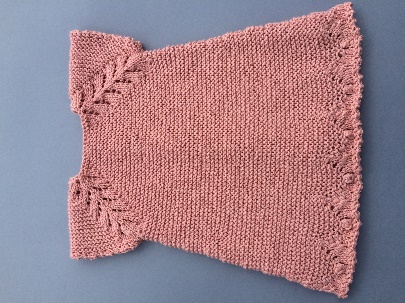 LUCÍA DRESS4 mm needles and cotton or wool 110 meters in 50 gr.Cast on 52 stitches and knit 2 rows.And knit:1º.- k6 – put marker- k3 - yo- k1 - yo- k3 – put marker- k 1-put marker-k3 - yo- k1 - yo- k3 – p.m.- k10 - p.m.- k3 - yo- k1 - yo- k3 – p.m. - k 1-put marker -k3 - yo- k1 - yo- k3 – p.m.-k 62º.- k6 – remove marker-p9 – slip marker-k1 - remove marker –p9 - slip marker -k 10 – - remove marker –p9 - slip marker k1 - remove marker –p9 - slip marker -k 6 – 3º.- (eyelet) k2 - yo- k2tog -k 3 – p.m- k2 - yo- k3 - yo- k2 – p.m.- k3 - p.m- k2 - yo- k3 - yo- k2 – p.m - k12 – p.m- k2 - yo- k3 - yo- k2 – p.m -  k3 - p.m- k2 - yo- k3 - yo- k2 – p.m – k74º.- k7 - remove marker -p9 - slip marker.- k3 - remove marker.- p9 .- slip marker -k12 - remove marker -p9 - slip marker –k3 - remove marker.-  p9 - slip marker.- k7 (in all even rows remove the first marker but we slip the last.5º.- k8 - p.m- k1 - yo- k5 - yo- k1 – p.m – k5 - p.m- k1 - yo- k5 - yo- k1 – p.m - k14 - p.m- k1 - yo- k5 - yo- k1 – p.m —k5 - p.m- k1 - yo- k5 - yo- k1 – p.m – k8 6º.- k8 - p9 – k5 -p 9 - k14.- p9.- k5.- p9.- k8 7º.- k9 - p.m- k3 - yo- k1 - yo- k3 – p.m -k 7 - p.m- k3 - yo- k1 - yo- k3 – p.m - k16 - p.m- k3 - yo- k1 - yo- k3 – p.m —k7 - p.m- k3 - yo- k1 - yo- k3 – p.m – k9 8º.- k9 - p9.-k 7 - p9.- k16.- p9 – k7.-p 9.-k 9.9º.- k10 - p.m- k2 - yo- k3 - yo- k2 – p.m – k9 - p.m- k2 - yo- k3 - yo- k2 – p.m - k18 – p.m- k2 - yo- k3 - yo- k2 – p.m -  k9 - p.m- k2 - yo- k3 - yo- k2 – p.m – k10 –10º.- k10 - p9.- k9 - p9 - k18 - p9- k9.- p9 -k 10.11º.- k11 - p.m- k1 - yo- k5 - yo- k1 – p.m - k11 - p.m- k1 - yo- k5 - yo- k1 – p.m – k20 - p.m- k1 - yo- k5 - yo- k1 – p.m —k11- p.m- k1 - yo- k5 - yo- k1 – p.m - k11 12º.- k1 - p9.- k11 -p 9- k20 - p9 -k 11 -p 9.- k11.13º.- k12 - p.m- k3 - yo- k1 - yo- k3 – p.m - k13 - p.m- k3 - yo- k1 - yo- k3 – p.m - k22 - p.m- k3 - yo- k1 - yo- k3 – p.m —k13 - p.m- k3 - yo- k1 - yo- k3 – p.m - k12 14º.- k12 -p 9 - k13 -p 9- k22.- p9.- k13.- p9 -k 12 15º.- k13 - p.m- k2 - yo- k3 - yo- k2 – p.m - k15 - p.m- k2 - yo- k3 - yo- k2 – p.m - k24 – p.m- k2 - yo- k3 - yo- k2 – p.m - k 15 - p.m- k2 - yo- k3 - yo- k2 – p.m - k13 –16º.- k13 -p 9 - k15 -p 9 -k 24 - p9.- k15 - p9 - k13.17º.- k14 - p.m- k1 - yo- k5 - yo- k1 – p.m - k17 - p.m- k1 - yo- k5 - yo- k1 – p.m - k26 - p.m- k1 - yo- k5 - yo- k1 – p.m —k17 - p.m- k1 - yo- k5 - yo- k1 – p.m - k14 18º.- k14 - p9.- k17 -p 9 -k 26.- p9.- k17.- p9 - k14 19º.- k15 - p.m- k3 - yo- k1 - yo- k3 – p.m - k19 - p.m- k3 - yo- k1 - yo- k3 – p.m - k28 - p.m- k3 - yo- k1 - yo- k3 – p.m —k19 - p.m- k3 - yo- k1 - yo- k3 – p.m -K 15 20º.- K15 - p9.- K19- p9- k28 - p9- k19 - p9.- k15 21º.- k16 - p.m- k2 - yo- k3 - yo- k2 – p.m - k21 - p.m- k2 - yo- k3 - yo- k2 – p.m – k30 – p.m- k2 - yo- k3 - yo- k2 – p.m -  k21 - p.m- k2 - yo- k3 - yo- k2 – p.m - k16 22º.- k16 - p9.- k21 -p 9 – k30 -p 9 - k21 - p9 - k16 23º.- k2 - yo- k2tog- k13 - p.m- k1 - yo- k5 - yo- k1 – p.m - k23 - p.m- k1 - yo- k5 - yo- k1 – p.m - k32 - p.m- k1 - yo- k5 - yo- k1 – p.m —k23 - p.m- k1 - yo- k5 - yo- k1 – p.m - k17 24º.- k17 -p 9.-k 23 -p 9- k32 - p9- k23 -p 9- k17 25º.- k18 - p.m- k3 - yo- k1 - yo- k3 – p.m – k25 - p.m- k3 - yo- k1 - yo- k3 – p.m – k34 - p.m- k3 - yo- k1 - yo- k3 – p.m —k25 - p.m- k3 - yo- k1 - yo- k3 – p.m -K 18 26º.- k18 -p 9.-k 25 -p 9- k34 - p9- k25 -p 9- k1827º.- k19 - p.m- k2 - yo- k3 - yo- k2 – p.m - k27 - p.m- k2 - yo- k3 - yo- k2 – p.m – k36 – p.m- k2 - yo- k3 - yo- k2 – p.m -  k27 - p.m- k2 - yo- k3 - yo- k2 – p.m - k19 28º.- k19 -p 9.-k 27 -p 9- k36 - p9- k27 -p 9- k19   29º.- k20 - p.m- k1 - yo- k5 - yo- k1 – p.m - k29 - p.m- k1 - yo- k5 - yo- k1 – p.m - k38 - p.m- k1 - yo- k5 - yo- k1 – p.m —k29 - p.m- k1 - yo- k5 - yo- k1 – p.m – k20 30º.- k20 -p 9.-k 29 -p 9- k38 - p9- k29 -p 9- k20   31º.- knit32º.- same us 30º33º.- Knitting up to the Stitch prior to the central stitch of the raglan, PUT MARKER, AND KNIt until other central stitch and turn and knit in garter sts 3 rows more and in the 5º make picot bind of. Cast on 6 sts for the armhole, we knitting the center, until to the central stitch, now put marker and repeat on the other sleeve From there we continue knitting in garter sts, under armhole put a marker in front of the central sts (of the 6 that we cast on) and each 2 cm we make: 1 increase- pass marker- knit 2- 1 increase.We continue until have 25 cm from the armhole, making eyelet (buttonhole) each 9 ridgesIs multiple of 10+1, so we will have what we have and what we divide by 10, envelope make them garter sts for buttons and buttonholesIn the video have 4 on each side and then starts the chart  in row 1.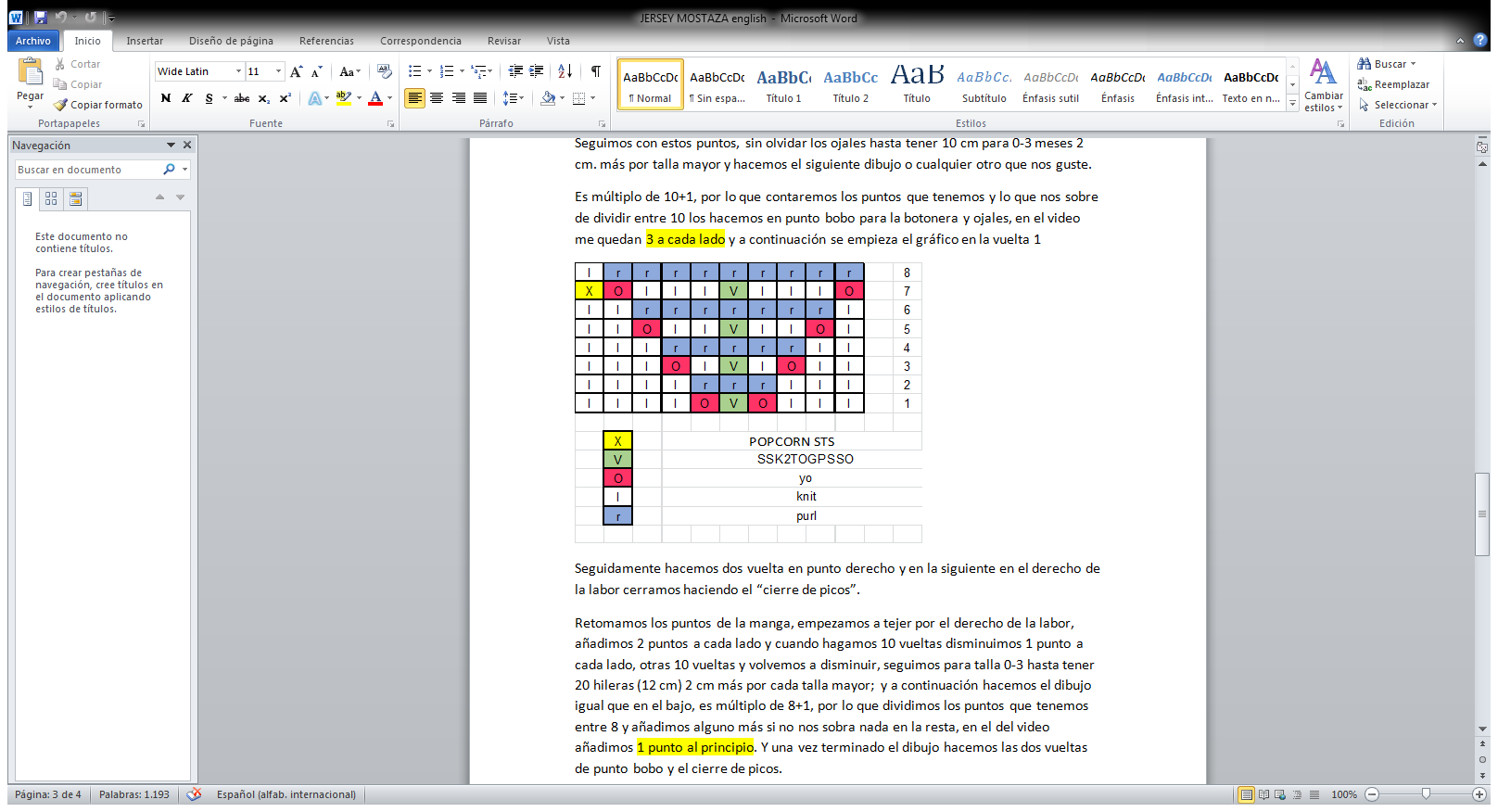 Then  we do “two rows in garter stitch and the next on the right side close to doing the “picot bind of”.